Unit 6 Lesson 15: Maneras de resolver problemas y de mostrar solucionesWU Conversación numérica: Dividamos entre 8 (Warm up)Student Task StatementEncuentra mentalmente el valor de cada expresión.1 Un día en la feriaStudent Task StatementPasaste un día en una feria. Resuelve cuatro problemas sobre tu día y haz un póster que muestre tu razonamiento y tus soluciones.¡Llegaste a la feria!La entrada a la feria cuesta $9 por persona. Fuiste con otras 6 personas. ¿Cuánto le costó a tu grupo entrar a la feria?¿Cómo comenzaste el día? (Escoge una actividad).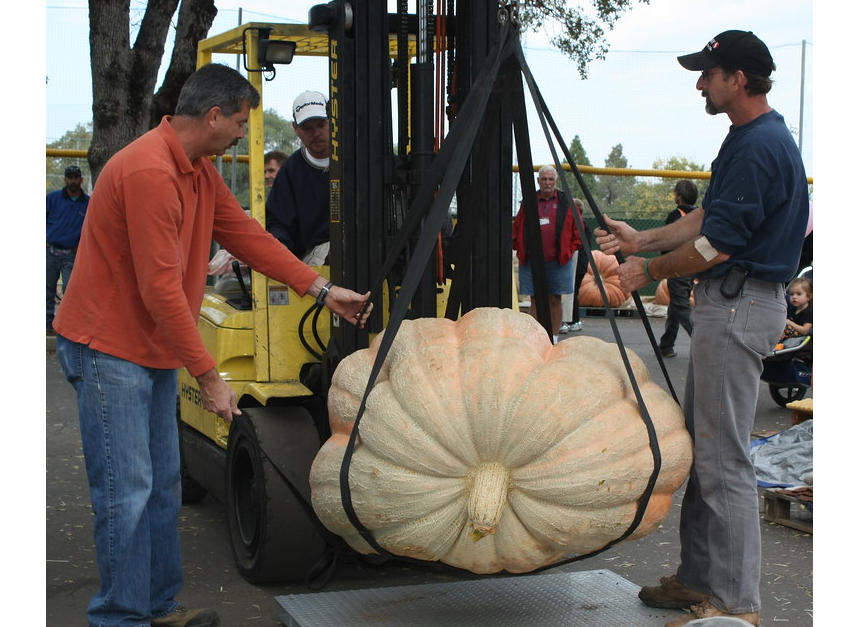 Llegaste a donde pesaban calabazas gigantes a las 11:12 a.m. y te fuiste a las 12:25 p.m. ¿Cuánto tiempo estuviste allí?
 Pasaste 48 minutos en el carnaval y te fuiste a las 12:10 p.m. ¿A qué hora llegaste al carnaval?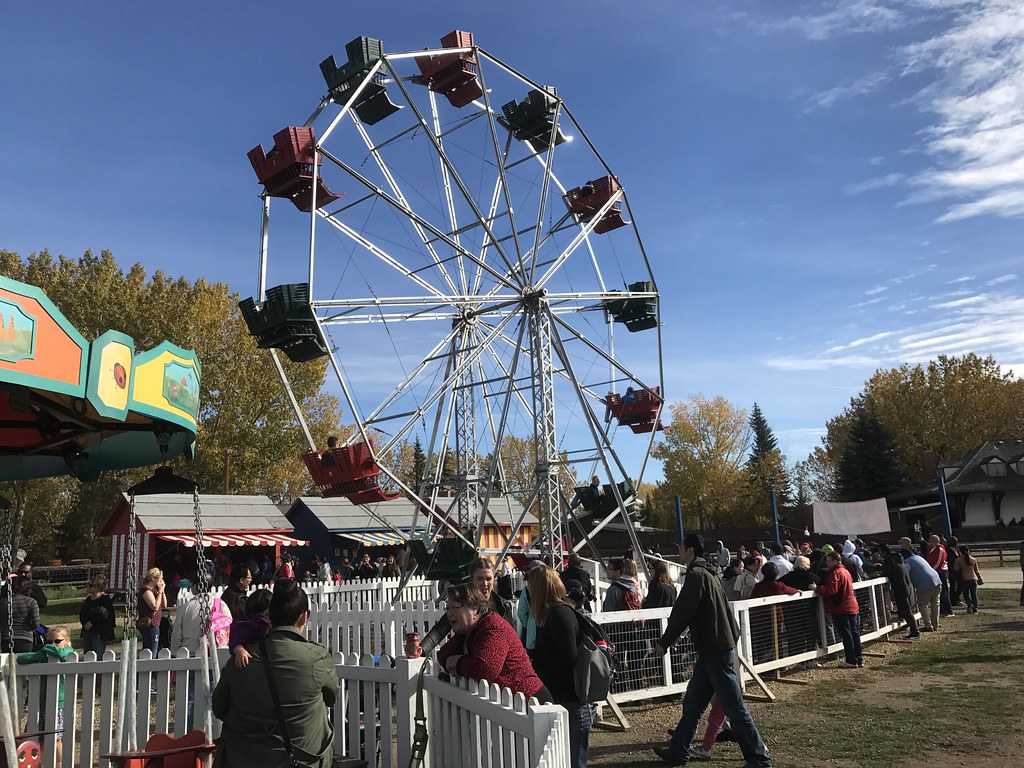 ¿A dónde fuiste después? (Escoge una actividad).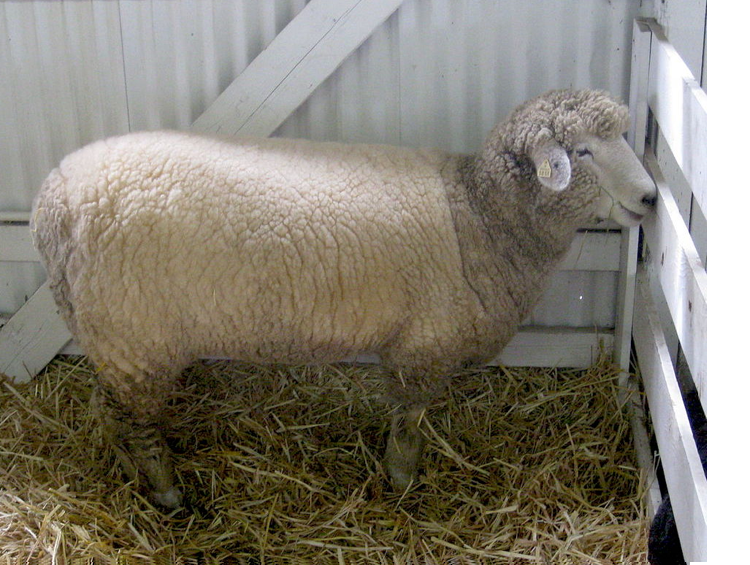 Visitaste un corral en el que había 7 ovejas. Las ovejas, juntas, beben 91 litros de agua al día. Cada oveja bebe aproximadamente la misma cantidad. ¿Qué cantidad de agua bebe cada oveja al día?Fuiste a ver una escultura de una vaca de tamaño real hecha de mantequilla. La vaca de mantequilla pesa 273 kilogramos, esto es 277 kilogramos menos que la vaca real. ¿Cuánto pesa la vaca real?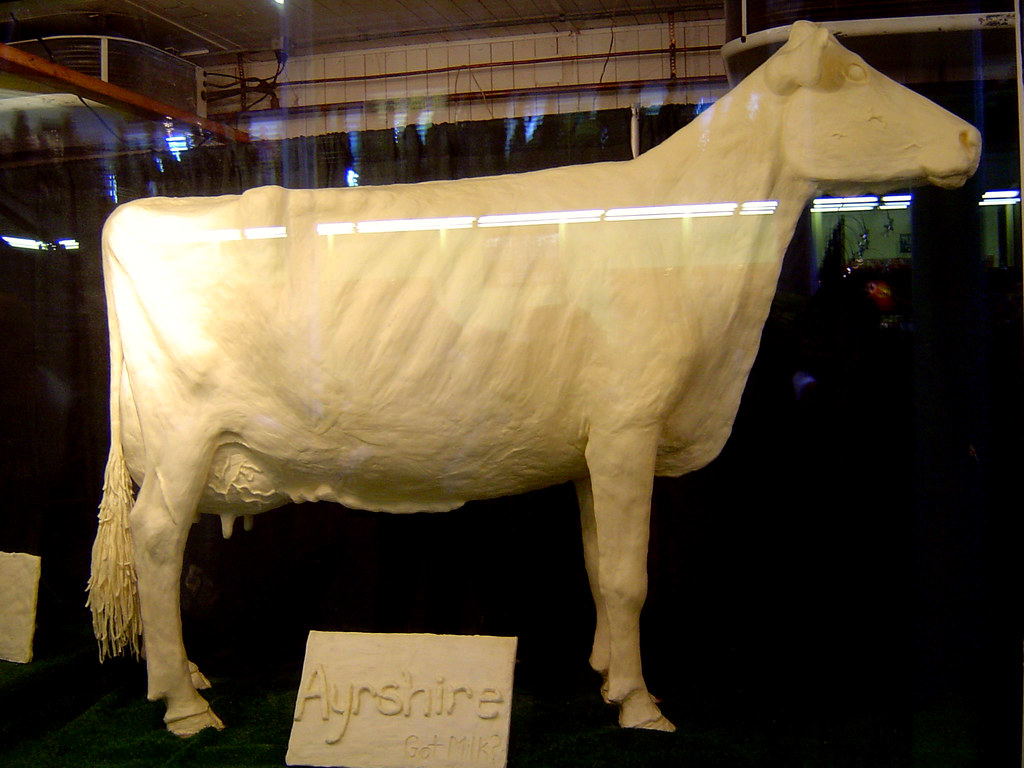 Antes de ir a casa . . .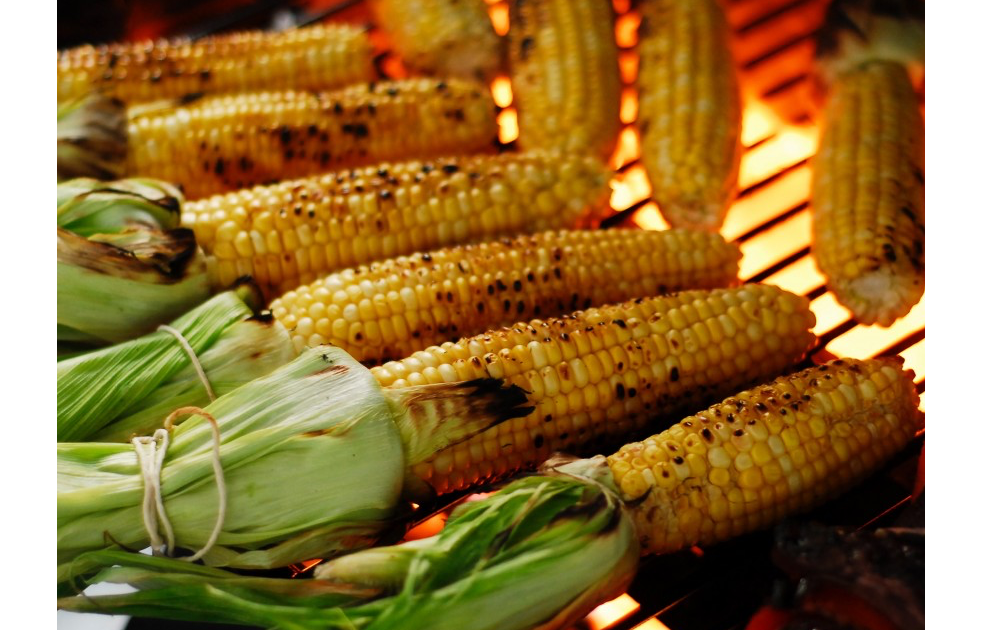 Paraste por mazorcas de maíz asadas. En la parrilla había 54 mazorcas de maíz organizadas en 9 filas iguales. ¿Cuántas mazorcas de maíz había en cada fila?2 Recorrido por el salón: Un día en la feriaStudent Task StatementCuando vayas a ver los pósteres con tu compañero:Busca un problema que haya sido resuelto con una estrategia distinta a la tuya. ¿Qué fue diferente? Describe la estrategia.Presta atención a lo que hicieron tus compañeros para que sus ideas y su trabajo matemático fueran más claros para ti. Describe por lo menos tres cosas que ellos hicieron o mostraron en sus pósteres.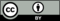 © CC BY 2021 Illustrative Mathematics®